П О С Т А Н О В Л Е Н И ЕПРАВИТЕЛЬСТВАКАМЧАТСКОГО КРАЯг. Петропавловск-КамчатскийВ соответствии с абзацем семнадцатым статьи 6 Федерального закона от 24.06.1998 № 89-ФЗ «Об отходах производства и потребления», пунктом 8 части 2 статьи 5 Закона Камчатского края от 25.12.2013 № 386 «Об отдельных вопросах в области обращения с отходами производства и потребления на территории Камчатского края»ПРАВИТЕЛЬСТВО ПОСТАНОВЛЯЕТ:Утвердить Порядок сбора твердых коммунальных отходов на территории Камчатского края согласно приложению.Настоящее постановление вступает в силу через 10 дней после дня его официального опубликования.Приложение к постановлению Правительства Камчатского края от_______________№__________Порядоксбора твердых коммунальных отходов на территории Камчатского края Общие положения1.1. Настоящий Порядок разработан в соответствии с абзацем семнадцатым статьи 6 Федерального закона от 24.06.1998 № 89-ФЗ «Об отходах производства и потребления», пунктом 8 части 2 статьи 5 Закона Камчатского края от 25.12.2013 № 386 «Об отдельных вопросах в области обращения с отходами производства и потребления на территории Камчатского края» и устанавливает требования к организации сбора твердых коммунальных отходов на территории Камчатского края.1.2. Используемые в настоящем документе понятия употребляются в значении, которое определено Федеральным законом от 24.06.1998 № 89-ФЗ «Об отходах производства и потребления» и иными нормативными правовыми актами.Сбор твердых коммунальных отходов2.1. Сбор твердых коммунальных отходов обеспечивается региональным оператором по обращению с твердыми коммунальными отходами (далее – региональный оператор) в соответствии с региональной программой в области обращения с отходами и территориальной схемой обращения с отходами, в том числе с твердыми коммунальными отходами, в Камчатском крае (далее - территориальная схема обращения с отходами).2.2. Сбор твердых коммунальных отходов осуществляется следующими способами:1) путем приема в контейнеры и бункеры, расположенные на контейнерных площадках;2) путем приема в пакетах или других предназначенных для их сбора емкостях мусоровозным транспортом непосредственно от населения без использования каких-либо дополнительных устройств для предварительного сбора.2.3. При осуществлении сбора твердых коммунальных отходов в пакетах или других предназначенных для их сбора емкостях региональный оператор определяет места сбора и накопления твердых коммунальных отходов, время сбора, а также вправе устанавливать требования к емкостям, используемым для накопления твердых коммунальных отходов.2.4. Раздельный сбор твердых коммунальных отходов предусматривает разделение твердых коммунальных отходов потребителями по установленным видам отходов и складирование отсортированных твердых коммунальных отходов в контейнерах для соответствующих видов отходов.2.5. Раздельный сбор твердых коммунальных отходов обеспечивается региональным оператором.2.6. Раздельный сбор твердых коммунальных отходов в Камчатском крае внедряется поэтапно.2.7. При осуществлении раздельного сбора отходов используются контейнеры с цветовой индикацией, соответствующей разным видам отходов:1) в контейнеры с синей цветовой индикацией складируются отходы в соответствии с Федеральным классификационным каталогом отходов классифицируемые как бумага и изделия из бумаги, утратившие свои потребительские свойства;2) в контейнеры с оранжевой цветовой индикацией складируется отходы в соответствии с Федеральным классификационным каталогом отходов классифицируемые как пластмассовые изделия, утратившие свои потребительские свойства (не включая резиновые изделия), очищенные от загрязнений;3) в контейнеры с зеленой цветовой индикацией складируется отходы в соответствии с Федеральным классификационным каталогом отходов классифицируемые как отходы стекла и изделий из стекла, очищенные от загрязнений;4) в контейнеры с желтой цветовой индикацией складируется отходы, виды которых устанавливаются региональным оператором;5) в контейнеры с черной цветовой индикацией складируется отходы в соответствии с Федеральным классификационным каталогом отходов классифицируемые как отходы пищевой продукции, исключая напитки и табачные изделия;6) в контейнеры с коричневой цветовой индикацией складируется осветительные устройства, электрические лампы, содержащие ртуть, батареи и аккумуляторы (за исключением автомобильных), утратившие потребительские свойства. 7) в контейнеры с серой цветовой индикацией складируются твердые коммунальные отходы, не относящиеся к отходам, указанным в пунктах 1-6 статьи 2.7 настоящего Порядка, либо отходы, в отношении которых не осуществляется раздельный сбор.2.8. При осуществлении раздельного сбора твердых коммунальных отходов могут по необходимости использоваться дополнительные цветовые обозначения (сбор стекла различных цветов, сбор текстиля и пр.).2.9. В случае, если контейнер с твердыми коммунальными отходами, подлежащими утилизации, содержит несортированные отходы, оператор по обращению с отходами, осуществляющий сбор и вывоз твердых коммунальных отходов, вправе отказаться от их вывоза либо вывезти такие отходы вместе с несортированными отходами, уведомив регионального оператора не позднее чем на следующий день.Региональный оператор вправе соответствующим образом скорректировать объем и (или) массу вывезенных твердых коммунальных отходов, учитываемых при расчете по договору на оказание услуг по обращению с твердыми коммунальными отходами.Сбор крупногабаритных отходов3.1. Сбор и накопление крупногабаритных отходов осуществляются:1) на площадках для сбора и накопления крупногабаритных отходов;2) путем транспортирования крупногабаритных отходов по заявке потребителя.3.2. Транспортирование крупногабаритных отходов осуществляется по заявкам их собственников, лиц, осуществляющих управление многоквартирным домом, другими потребителями, направляемым региональному оператору. Время транспортирования крупногабаритных отходов определяется региональным оператором, но не может превышать 5 рабочих дней с даты поступления заявки. 3.3. Крупногабаритные отходы должны располагаться в день вывоза в месте, определенном в договоре на оказание услуг по обращению с твердыми коммунальными отходами.4. Сбор отходов электронного оборудования4.1.  Отходы электронного оборудования принимаются:1) на специальных площадках, определенных в территориальной схеме обращения с отходами;2) на контейнерных площадках, в порядке, установленном региональным оператором;3) с использованием мобильных и стационарных приемных пунктов, организованных региональным оператором, производителями и импортерами электронного и электрического оборудования, их объединениями;4) предприятиями розничной торговли, осуществляющими продажу электронного и электрического оборудования.4.2. Запрещается помещать отходы электронного оборудования в контейнерах для сбора твердых коммунальных отходов.4.3. Собранные отходы электронного оборудования передаются организациям, осуществляющим извлечение компонентов, для передачи извлеченных компонентов на утилизацию, обезвреживание, захоронение.5. Сбор уличного мусора5.1. Сбор уличного мусора осуществляют организации, обеспечивающие благоустройство и содержание соответствующей территории.5.2. Сбор уличного мусора осуществляется с использованием уличных урн, расположенных в местах, определяемых органами местного самоуправления. 5.3. Запрещается размещение в уличных урнах твердых коммунальных отходов, образовавшихся в многоквартирных и жилых домах, зданиях и сооружениях, условия обращения с которыми определены в договорах оказания услуг по обращению с твердыми коммунальными отходами. 5.4. Сбор уличного мусора на придомовой территории может осуществляться с использованием контейнеров, предназначенных для сбора твердых коммунальных отходов. 6. Сбор отходов от использования потребительских товаров и упаковки, утративших свои потребительские свойства6.1. Отходы от использования потребительских товаров и упаковки, утратившие свои потребительские свойства и подлежащие утилизации, могут передаваться региональным оператором для утилизации производителям и импортерам таких товаров, их объединениям и иным уполномоченным такими организациями лицам. 6.2. Производители и импортеры потребительских товаров, их объединения вправе использовать стационарные и мобильные пункты приема отходов, в том числе автоматы для приема отходов. Производители и импортеры потребительских товаров, их объединения вправе использовать отдельные контейнеры для сбора потребительских товаров и упаковки, подлежащих утилизации, расположенных на контейнерных площадках исключительно по согласованию с региональным оператором.6.3. Изъятие отходов из контейнеров с целью передачи их для утилизации производителям и импортерам потребительских товаров, их объединениям запрещено.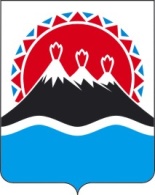 №Об утверждении Порядка сбора твердых коммунальных отходов на территории Камчатского края